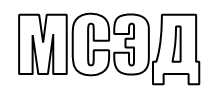 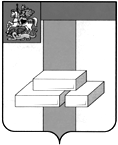 АДМИНИСТРАЦИЯГОРОДСКОГО ОКРУГА ДОМОДЕДОВОМОСКОВСКОЙ ОБЛАСТИКОМИТЕТ ПО УПРАВЛЕНИЮ ИМУЩЕСТВОМпл.30-летия Победы, д.1, микрорайон Центральный, г. Домодедово, Московская область, 142000,    Тел. (496)79-24-139 E-mail: dmdd_kui@mosreg.ru ИНН 5009027119, КПП 500901001___________  № ___________	Уважаемая Мария Александровна!Прошу Вас напечатать в ближайшем выпуске газеты «Призыв» следующее объявление:ИТОГИ АУКЦИОНА!Комитет по управлению имуществом Администрации городского округа Домодедово сообщает о том, что 12.03.2024 Комитетом по конкурентной политике Московской области подведен итог аукциона в электронной форме на право заключения договора купли-продажи земельного участка, государственная собственность на который не разграничена, расположенного на территории городского округа Домодедово (1 лот) АЗЭ-ДО/24-200:Лот № 1: Наименование Объекта (лота) аукциона: земельный участок. Категория земель: земли населенных пунктов. Разрешенное использование: для индивидуального жилищного строительства. Место расположения (адрес) Объекта (лота) аукциона: Российская Федерация, Московская область, городской округ Домодедово, город Домодедово, микрорайон Востряково, улица Успенская. Кадастровый номер участка: 50:28:0060201:4495, площадь 665 кв. м.Начальная (минимальная) цена договора (цена лота): 995 681,22 руб. (Девятьсот девяносто пять тысяч шестьсот восемьдесят один руб. 22 коп.), НДС не облагается. «Шаг аукциона»: 29 870,43 руб. (Двадцать девять тысяч восемьсот семьдесят руб. 43 коп.). Размер задатка: 995 681,22 руб. (Девятьсот девяносто пять тысяч шестьсот восемьдесят один руб. 22 коп.), НДС не облагается.Аукцион признан состоявшимся. Победителем аукциона признан участник: Денисов Владимир Александрович, предложивший наибольшую цену предмета аукциона: 8 702 252,16 руб. (Восемь миллионов семьсот две тысячи двести пятьдесят два рубля 16 копеек), НДС не облагается, с которым будет заключен договор аренды.Протокол аукциона размещен на официальном сайте Российской Федерации, определенном Правительством Российской Федерации www.torgi.gov.ru, официальном сайте городского округа Домодедово www.domod.ru, на Едином портале торгов Московской области easuz.mosreg.ru/torgi, на сайте Оператора электронной площадки www.rts-tender.ru в сети Интернет.И. о. председателя комитета по управлению имуществом		          	         	                                                      Ю.Ю. ПотаповаА.В. Зиновьева+7 496 792 46 14